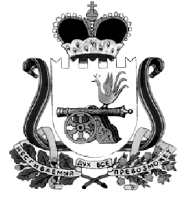 СОВЕТ ДЕПУТАТОВ ХИСЛАВИЧСКОГО ГОРОДСКОГО ПОСЕЛЕНИЯ ХИСЛАВИЧСКОГО РАЙОНА СМОЛЕНСКОЙ ОБЛАСТИРЕШЕНИЕот 25.12.2018г.                                                                                                              №149Об утверждении графика приемаизбирателей депутатами Совета депутатовХиславичского городского поселенияХиславичского района Смоленской областина 1-е полугодие 2019 годаВ соответствии с Федеральным законом от 6 октября 2003 года №131-ФЗ «Об общих принципах организации местного самоуправления в Российской Федерации», ст.38 Регламента Совета депутатов Хиславичского городского поселения Хиславичского района Смоленской областиСовет депутатов Хиславичского городского поселения Хиславичского района Смоленской области РЕШИЛ:1.Утвердить прилагаемый график приема избирателей депутатами Совета депутатов Хиславичского городского поселения Хиславичского района Смоленской области на 1-е полугодие 2019 года.2.Решение Совета депутатов от 25.06.2018 года №127 «Об утверждении графика приема депутатами Совета депутатов Хиславичского городского поселения Хиславичского района Смоленской области на II-е полугодие 2018 года» признать утратившим силу с 01.01.2019года.3.Настоящее решение опубликовать в газете «Хиславичские известия».Глава муниципального образованияХиславичского городского поселения Хиславичского района Смоленской области                                           О.Б.МаханекГРАФИКПриема избирателей депутатами Совета депутатов Хиславичского городского поселения Хиславичского района Смоленской области на январь - июнь 2019 года:Прием избирателей депутатами Совета депутатов Хиславичского городского поселения Хиславичского района Смоленской области будет осуществляться по адресу: п.Хиславичи, ул.Красная Площадь,8 (редакция газеты «Хиславичские известия») с 16.00 до 17.00час.УТВЕРЖДЕНрешением Совета депутатов Хиславичского городского поселения Хиславичского района Смоленской области №149 от 25.12.2018г.№ФИОДата приемаДата приемаДата приемаДата приемаДата приемаДата приемаФИОянварьфевральмартапрельмайиюнь1.Маханек Олег Борисович11141632.Гаврилов Николай Николаевич144631363.Зайцева Лидия Николаевна16611515104.Королева Тамара Ивановна18813817135.Лазарева Валентина Николаевна2111151020176.Лизунков Сергей Михайлович2313181222197.Рогатнева Наталья Викторовна2515221524218.Терешенкова Елена Алексеевна2818251827249.Волоцуев Андрей Алексеевич*30212723292610Шапортова Ольга Леонидовна*92729303128